IPR OLYMPIAD 2.0 PARTICIPANTS(2019-20 batch)IPR OLYMPIAD 2.0 PARTICIPANTS(2019-20 batch)IPR OLYMPIAD 2.0 PARTICIPANTS(2019-20 batch)IPR OLYMPIAD 2.0 PARTICIPANTS(2019-20 batch)IPR OLYMPIAD 2.0 PARTICIPANTS(2019-20 batch)S.NO        NameMarks obtained(out of 45)PhotographCertificate1Abishek V35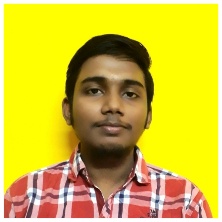 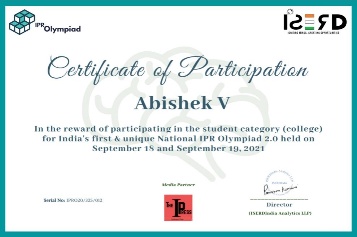     2Devadharshini.S26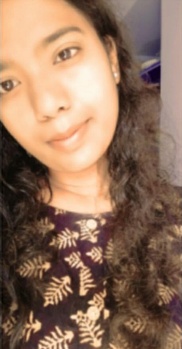 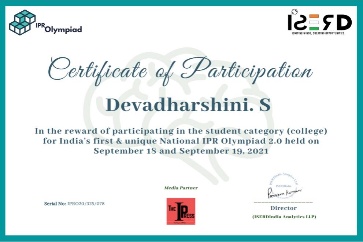     3        Divya G       24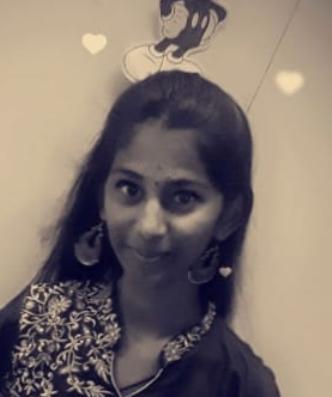 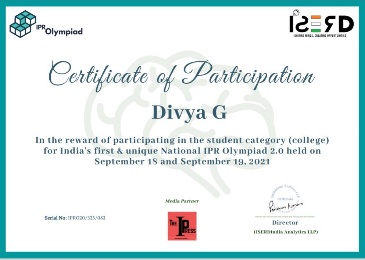     4Kanimozhi V28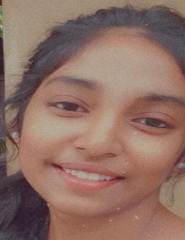 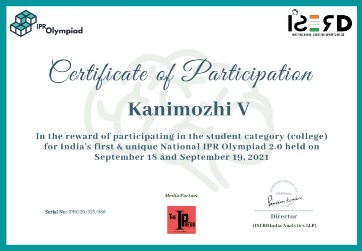     5Keerthika R27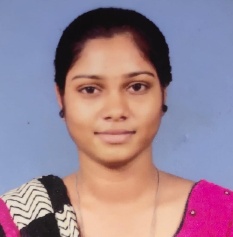 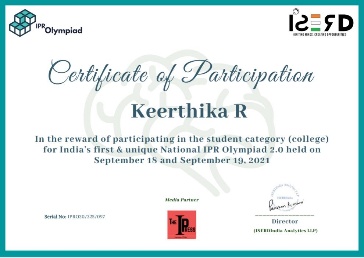 6Loghapriya R B       26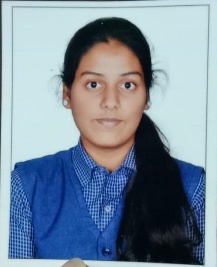 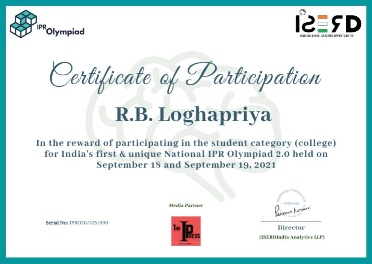     7Meenakshi R27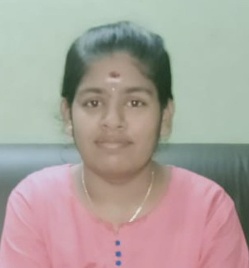 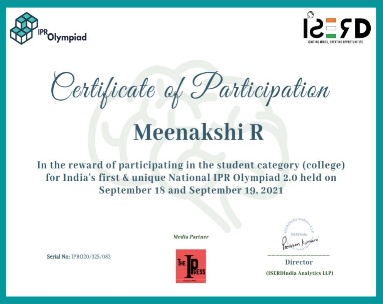 8 Mohana Kannan N36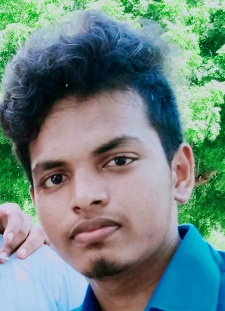 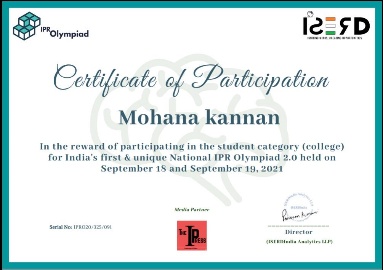 9Mohanapriya N      26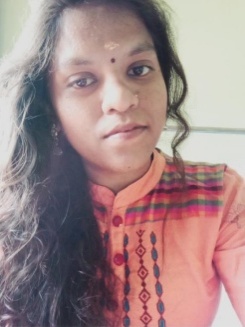 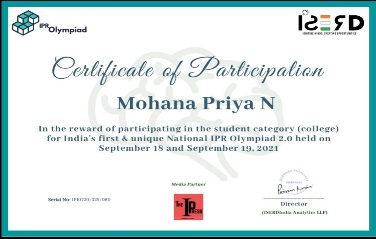 10Nivedha M20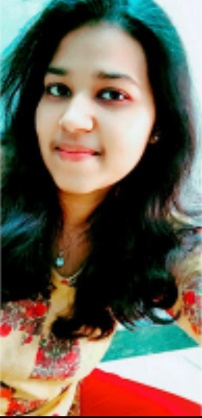 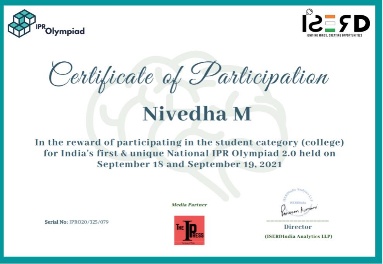    11Preetha M       28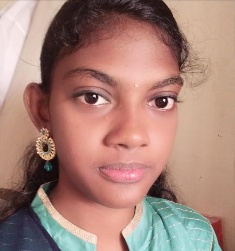 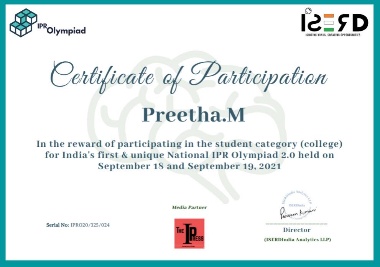 12Rajalakshmi T29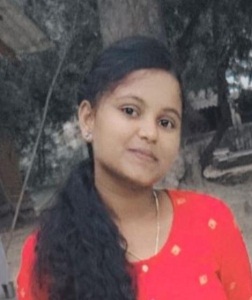 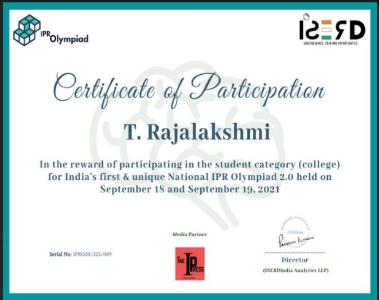 13Rhamsha S Khan22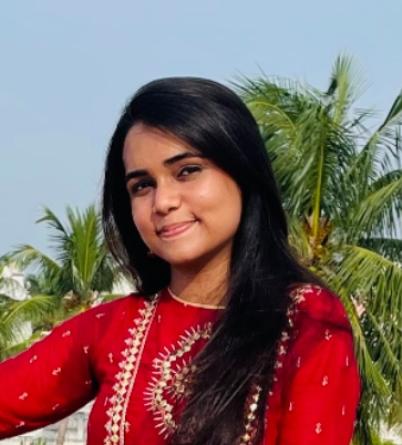 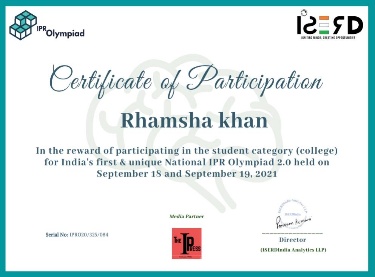 14Sruthi S30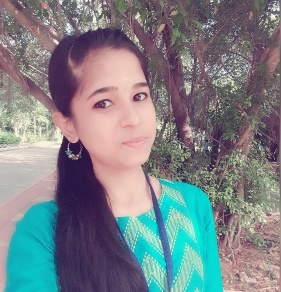 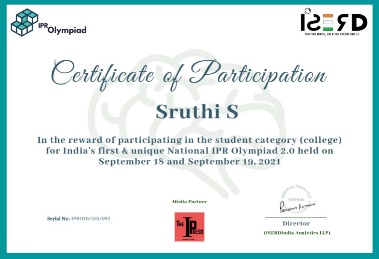 